                         Projektový den 8. 11. 2017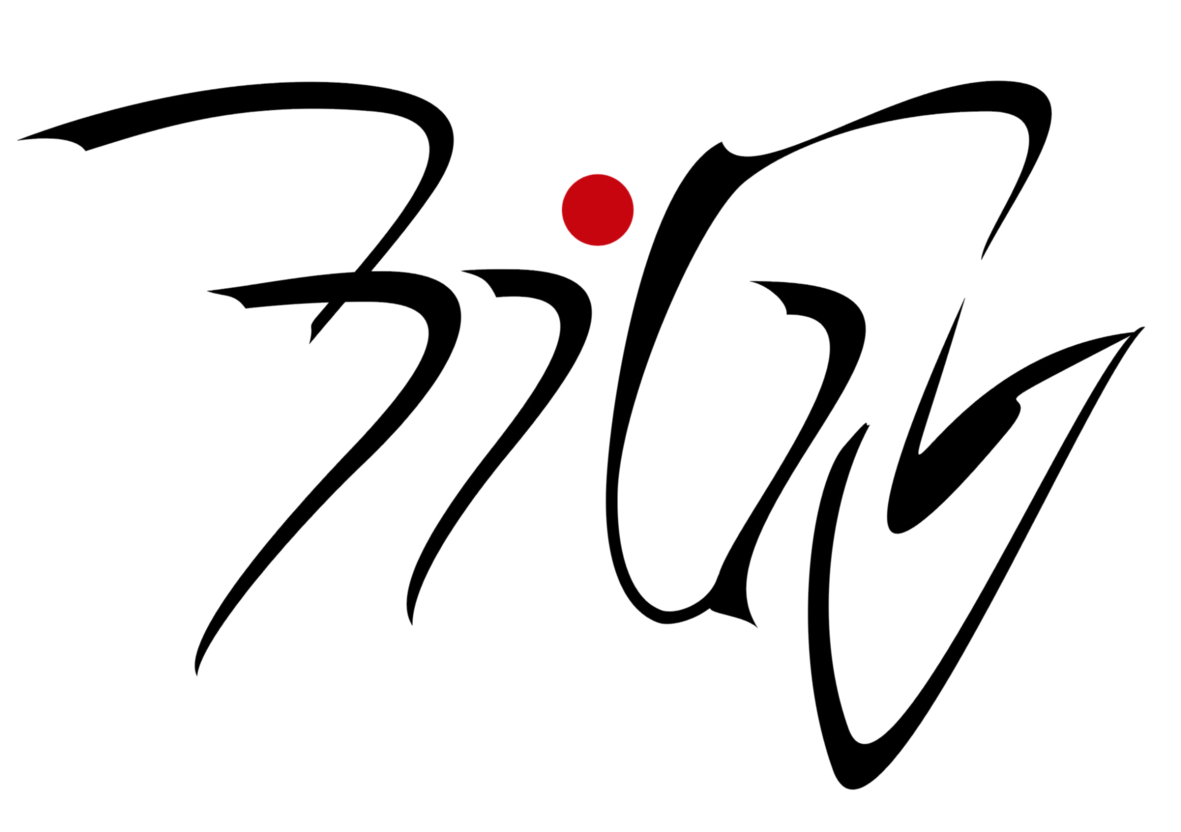 _____________________________________Náboženství - religionistikaTéma: Po stopách číhošťského zázrakuObsah projektu: V rámci tohoto projektu proběhne exkurze do Číhošti, kde navštívíme faru a místa spojená s působením P. Toufara. Zúčastníme se mše svaté v kostele, ve kterém došlo k pohybu kříže. Projdeme se ke geografickému středu ČR.Před samotnou exkurzí navštíví přihlášení studenti (během října ve škole) přednášku doc. Tomáše Petráčka, postulátora procesu blahořečení P. Toufara.Předpokládaný časový rozměr: odjezd 8.00, návrat mezi 15 a 16 hodinouPříspěvek studentů na dopravu:  200 KčPočet studentů: 30Garant projektu: Ladislava PozdílkováDozor: L. Pozdílková, V. Brož